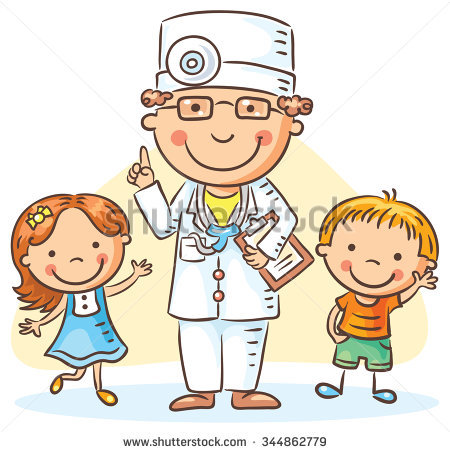 ГЕЛЬМИНТОЗЫОчень часто родители детей, посещающих ясли-сад, начальную школу сталкиваются с такой ситуацией: ребенок вдруг стал капризным, рассеянным, нервозным, у него испортился аппетит, появились боли в животе; во сне малыш беспокоен, вертится в постели, зовет к себе; у ребенка появилась плохая привычка чесать промежность.         После обращения  к врачу и проведения соответствующих лабораторных исследований вашему ребенку выставлен диагноз: Энтеробиоз. Пугаться не стоит, но нужно знать о данном заболевании, о  лечебно-профилактических и санитарно-гигиенических мероприятиях, выполнение которых позволит полноценно оздоровить  ребенка и остальных членов семьи.         Энтеробиоз – один из наиболее распространенных и наиболее часто регистрируемых гельминтозов, особенно у детей дошкольного и младшего школьного возраста. Широкое распространение гельминтоза обусловлено легкостью передачи инвазии -  контактным путем, так и недостаточным уровнем санитарной культуры, сложностями  в формировании гигиенических навыков у детей младшего возраста.Возбудителем энтеробиоза являются острицы – маленькие гельминты, бело-розового цвета, длиной около 1 см, обитающие преимущественно в нижнем отделе тонкого и в толстом кишечнике человека. Острицы откладывают яйца не в кишечнике, а на складках кожи промежности, для чего выползают из прямой кишки (чаще во время сна ребенка) наружу и вызывают тем самым сильный зуд. Самки откладывают около 12-10 тысяч яиц, после чего погибают. Расчесывая зудящие места, больные, загрязняют яйцами остриц пальцы своих рук. Особенно много их скапливается под ногтями. Грязными или плохо вымытыми руками они заносят яйца остриц в рот и повторно заражаются. Кроме этого, больной загрязняет яйцами остриц нательное и постельное белье, окружающие предметы, пищевые продукты и тем самым заражает окружающих его людей. Яйца могут сохраняться на игрушках, коврах, книгах, мебели в течение месяца.Источником энтеробиоза является больной человек. Заражение острицами происходит при проглатывании зрелых яиц, содержащих подвижные личинки. Живут острицы в организме человека в среднем 1 месяц, а страдать от них иногда приходится годами. Ребенок не понимая важности соблюдения правил гигиены, снова заражается ими и чаще всего от самого себя.Лечение больных энтеробиозом становится совершенно бесполезным, если не выполняются элементарные санитарно-гигиенические правила и правила личной гигиены, как в детских организованных коллективах, так и в домашних условиях. Плановые профилактические противоэнтеробиозные мероприятия проводятся в организованных детских учреждениях ежегодно в 4-ом квартале. О времени и сроках проведения месячников по борьбе с данным гельминтозом родители информируются заблаговременно воспитателями, учителями. Именно в этот период  родителям больных энтеробиозом детей необходимо особое внимание уделить следующим мероприятиям в семье:- ежедневное подмывание ребенка утром и вечером перед сном;- смену нательного и постельного белья после мытья; тщательное проглаживание верхней одежды горячим утюгом с лица и изнанки; кипячение грязного белья перед стиркой;- одевание на ночь плотных трусов с резинками на бедрах и закладывание в область перианальных складок ватного тампона с вазелином (утром тампон удаляется и ошпаривается кипятком);- проглаживание после сна горячим утюгом постельных принадлежностей;- стрижка ногтей по мере отрастания и загрязнения;- искоренение у ребенка вредных привычек (обгрызание ногтей, держание пальцев во рту и т.д.);- формирование у ребенка потребности мытья рук с мылом перед приемом пищи, после посещения туалета, после сна, улицы и т.д.;- проведение регулярной влажной уборки в доме, мытье детских игрушек в горячей воде с мылом (игрушки, не поддающиеся мойке, ковры, дорожки на период оздоровления ребенка убираются).Крутой кипяток убивает яйца остриц, поэтому столовую и чайную посуду,  ножи, вилки и ложки после мытья, а также горшок, унитаз, тряпки, дверные ручки необходимо ошпаривать кипятком.Родителям необходимо помнить, что выполнение вышеуказанных санитарно-гигиенических мероприятий позволит излечить вашего ребенка от энтеробиоза и предотвратить заражение окружающих. Гельминты - вредны и опасны, но заражение ими легче предупредить, чем потом с ними бороться.Старшая медсестра Бабанакова А.Г.